农村合作社精准扶贫效应调查问卷统计1.您的性别是?   [单选题]2.您的年龄?   [单选题]3. 您的户籍性质？   [单选题]您现在的家庭年人均收入是多少   [单选题]5. 您家庭的主要收入来源是什么?    [单选题]6.您或您的家人是否参加了农村合作社?   [单选题]7.您了解什么是农村合作社吗？或者您对农村合作社的理解是什么？   [填空题]填空题数据请通过下载详细数据获取8. 您觉得农村合作社能否参与到我国的扶贫事业中来?   [单选题]9.您觉得农村合作社和精准扶贫协同发展对我国扶贫事业有没有益处?   [单选题]您觉得目前精准扶贫的困境有哪些?   [多选题]11.．您觉得目前我国农村合作社制度遇到的主要问题有哪些?   [多选题]12.您认为合作社扶贫和发放贫困补助金扶贫，哪种方式更能使您受益?    [单选题]13.您认为如果农村合作社参与到精准扶贫中来其具体作用有哪些?   [多选题]选项小计比例男3030%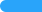 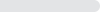 女7070%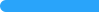 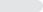 本题有效填写人次100选项小计比例18岁以下2121%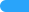 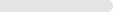 18~30岁2424%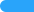 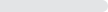 30~45岁3434%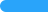 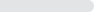 45~60岁1821%60岁以上33%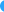 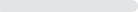 本题有效填写人次100选项小计比例农村户口6868%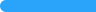 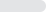 非农村户口3232%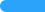 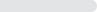 本题有效填写人次100选项小计比例1200元及以下33%1200-2300元1515%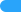 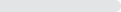 2300-3200元3333%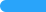 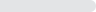 3200-5000元4141%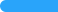 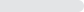 50000元以上88%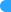 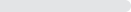 本题有效填写人次100选项小计比例种植业1515%养殖业3838%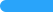 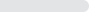 经商3939%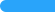 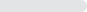 政府提供的保障资金或扶贫资金44%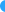 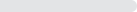 子女或亲戚援助44%其他0本题有效填写人次100选项小计比例有3232%没有3737%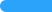 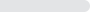 不了解3131%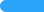 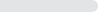 本题有效填写人次100选项小计比例能6464%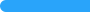 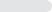 不能3636%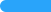 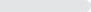 本题有效填写人次100选项小计比例有7676%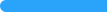 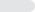 没有2424%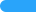 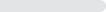 本题有效填写人次100选项小计比例精准扶贫消耗着大量的国家财政资源1717%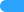 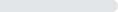 扶贫资源的利用效率不高6565%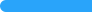 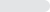 贫困村和贫困农户的识别越来越困难1313%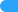 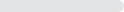 现有扶贫机制无法解决贫困户的可持续生计33%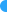 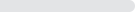 部分贫困人群对于劳动脱贫的积极性不高22%本题有效填写人次100选项小计比例成员的综合素质偏低55%政府支持力度不够3939%管理制度不完善1919%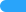 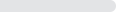 人们对农村合作社的认识不够完善1616%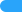 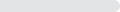 成员少，规模小1818%“空壳社”，“休眠社"比例较高33%本题有效填写人次100选项小计比例合作社扶贫5757%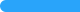 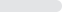 发放贫困补助金扶贫4343%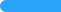 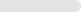 本题有效填写人次100选项小计比例有效促进当地特色扶贫产业发展2222%强化了农民合作社与贫困户的合作关系1717%增加了贫困户的就业机会和家庭收入3939%有利于农村合作社运行的规范化2222%本题有效填写人次100